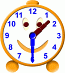 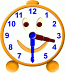 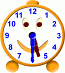 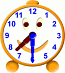 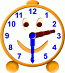 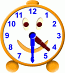 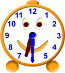 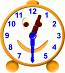 Copy and Paste Time – ½ HourNAME: 12:301:302:303:304:305:306:307:30